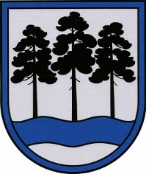 OGRES  NOVADA  PAŠVALDĪBAReģ.Nr.90000024455, Brīvības iela 33, Ogre, Ogres nov., LV-5001tālrunis 65071160, fakss 65071161, e-pasts: ogredome@ogresnovads.lv, www.ogresnovads.lv PAŠVALDĪBAS DOMES SĒDES PROTOKOLA IZRAKSTS1.§Par Ogres novada pašvaldības komiteju un domes kārtējo sēžu sasaukšanu 2018.gadāAtbilstoši Ogres novada pašvaldības 2014.gada 18.decembra saistošo noteikumu Nr.36/2014 „Ogres novada pašvaldības nolikums” (turpmāk – pašvaldības nolikums) 49.punktam, kurā noteikts, ka Ogres novada pašvaldības domes komiteju sēdes notiek ne retāk kā vienu reizi mēnesī, katra mēneša otrajā nedēļā, pašvaldības nolikuma 75.punktam, kur noteikts, ka Ogres novada pašvaldības domes kārtējās sēdes notiek ne retāk kā reizi mēnesī ceturtdienās, katra mēneša trešajā nedēļā, bet ņemot vērā to, ka 2018.gada februāra, marta, maija, augusta un novembra mēnešos starplaiks starp komiteju un domes sēdēm būtu samērīgāks, pārceļot tās par vienu nedēļu vēlāk, kā arī, lai nodrošinātu optimālu pašvaldības domes un pašvaldības administrācijas darbu, pamatojoties uz likuma “Par pašvaldībām” 27.panta pirmo daļu un pašvaldības nolikuma 75.punktu,balsojot: PAR – 15 balsis (E.Helmanis, G.Sīviņš, D.Širovs, E.Strazdiņa, A.Purviņa, J.Iklāvs, J.Laizāns, J.Laptevs, E.Bartkevičs, S.Kirhnere, A.Mangulis, Dz.Žindiga, Dz.Mozule, M.Siliņš, J.Latišs), PRET – nav, ATTURAS – nav,Ogres novada pašvaldības dome NOLEMJ:Mainīt Ogres novada pašvaldības domes komiteju un domes kārtējo sēžu laiku 2018.gada februāra, marta, maija, augusta un novembra mēnešos, pārceļot to par vienu nedēļu uz priekšu katrā no minētajiem mēnešiem.Apstiprināt Ogres novada pašvaldības komiteju un domes kārtējo sēžu kopējo sarakstu 2018.gadam atbilstoši pielikumam.(Sēdes vadītāja,domes priekšsēdētāja E.Helmaņa paraksts)Lēmums stājas spēkā 2017.gada 22.decembrīOgrē, Brīvības ielā 33Nr.162017.gada 21.decembrī